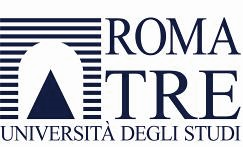 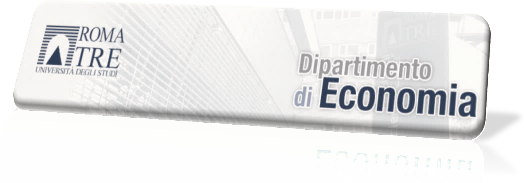 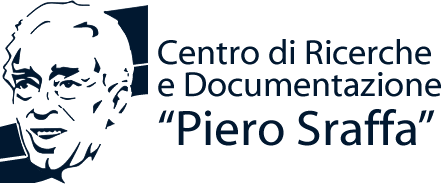 School of Advanced Studies in the Reappraisal of the Surplus ApproachAPPLICATION FORMTo be sent to cssummerschool2018@gmail.com together with a brief curriculum vitaeAcademic background:  PhD Student  Postdoctoral fellow Candidature for young scholars’ presentations: I wish to present a contribution in the young scholars’ session of the School and I will therefore send an abstract of my paper (600-1000 words) by May 15th, 2018Candidature for the Scholarship: Being unable to support my participation with institutional or other financing sources, I wish to be considered for the grant of Centro SraffaSurnameFirst NameDate of BirthNationalitySex  MFE-mailUniversity degree awarded on (month/year)Title of the thesisUniversityThesis supervisorUniversityPhD thesis supervisorTopic of the thesis University (current affiliation)PhD awarded on (month/year)PhD thesis supervisorTitle of the PhD thesis University